Signalling Safeworking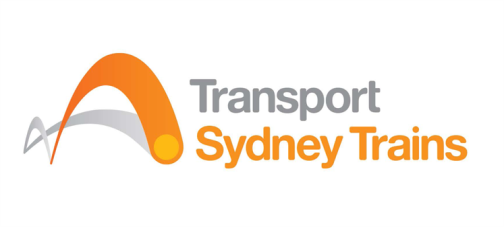 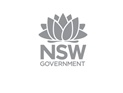 PR S 41416 FM12 Version 1.0Log Book - Signal MechanicalPR S 41416 FM12 Version 1.0Log Book - Signal MechanicalPR S 41416 FM12 Version 1.0Log Book - Signal MechanicalPR S 41416 FM12 Version 1.0Log Book - Signal MechanicalPR S 41416 FM12 Version 1.0Log Book - Signal MechanicalPR S 41416 FM12 Version 1.0Log Book - Signal MechanicalMarJunSepDecYearNamecircle applicablecircle applicablecircle applicablecircle applicableLocations worked at during log book period:Conduct ()Assist ()Comments (e.g. Type of equipment)Supervisor initialAttend Derailments & Collisions - Assess Situation, Make SafeAttend Irregularities & Wrong Side Failures - Assess Situation, Make SafeInvestigate & Repair Signalling FailuresDisconnect Operational Signalling InfrastructureInspect & Test Operational Signalling Infrastructure for the purpose of Maintenance / Like for Like Renewal onlyCertify Operational Signalling Infrastructure following Maintenance or Corrective ActionRelease Mechanical Ground Frame